PHENOLSPart-1B.Sc part-llDr. Shubhra SinghAssociate ProfessorDeptt. Of Chemistry,H.C.P.G College,Vns.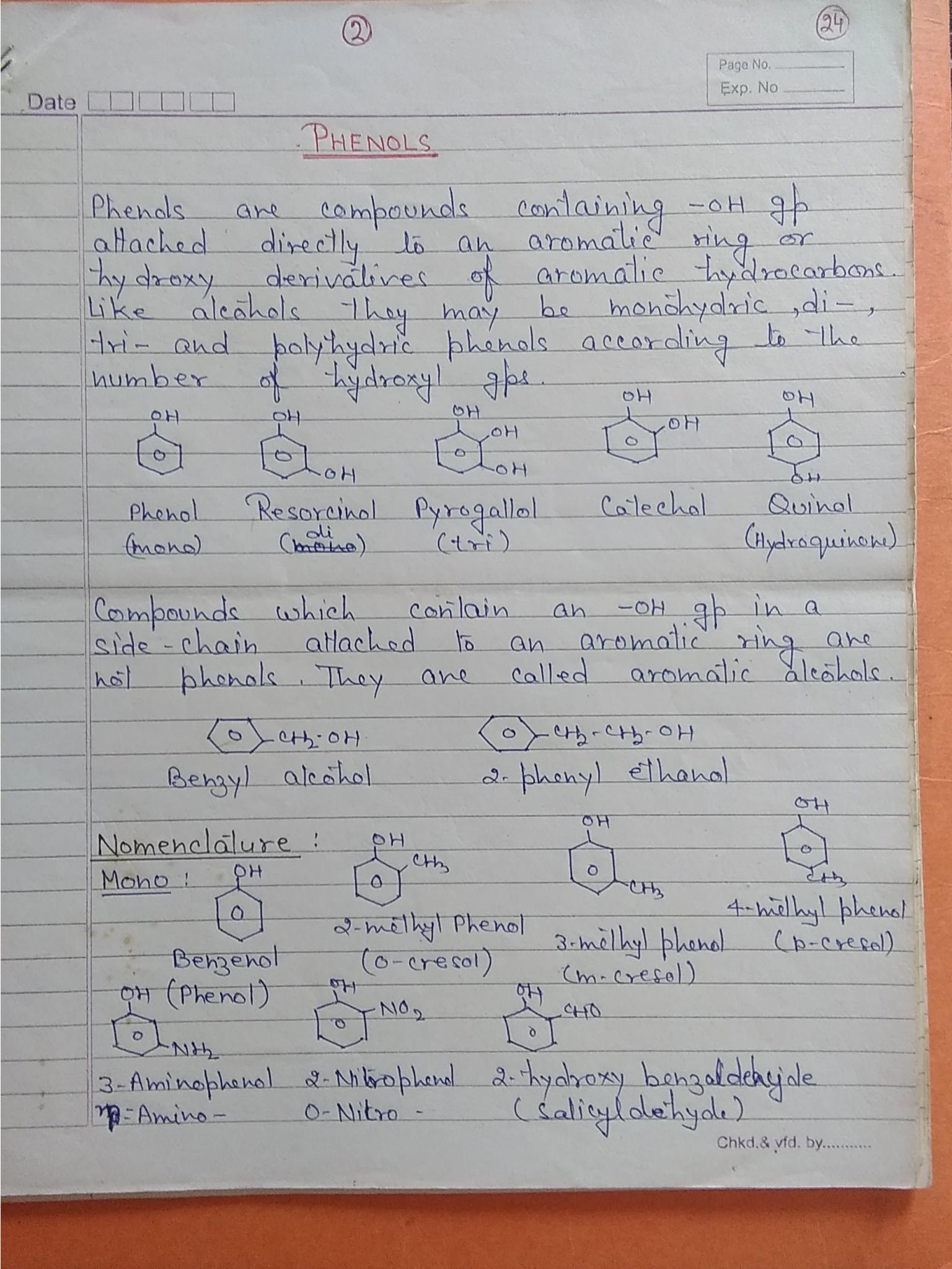 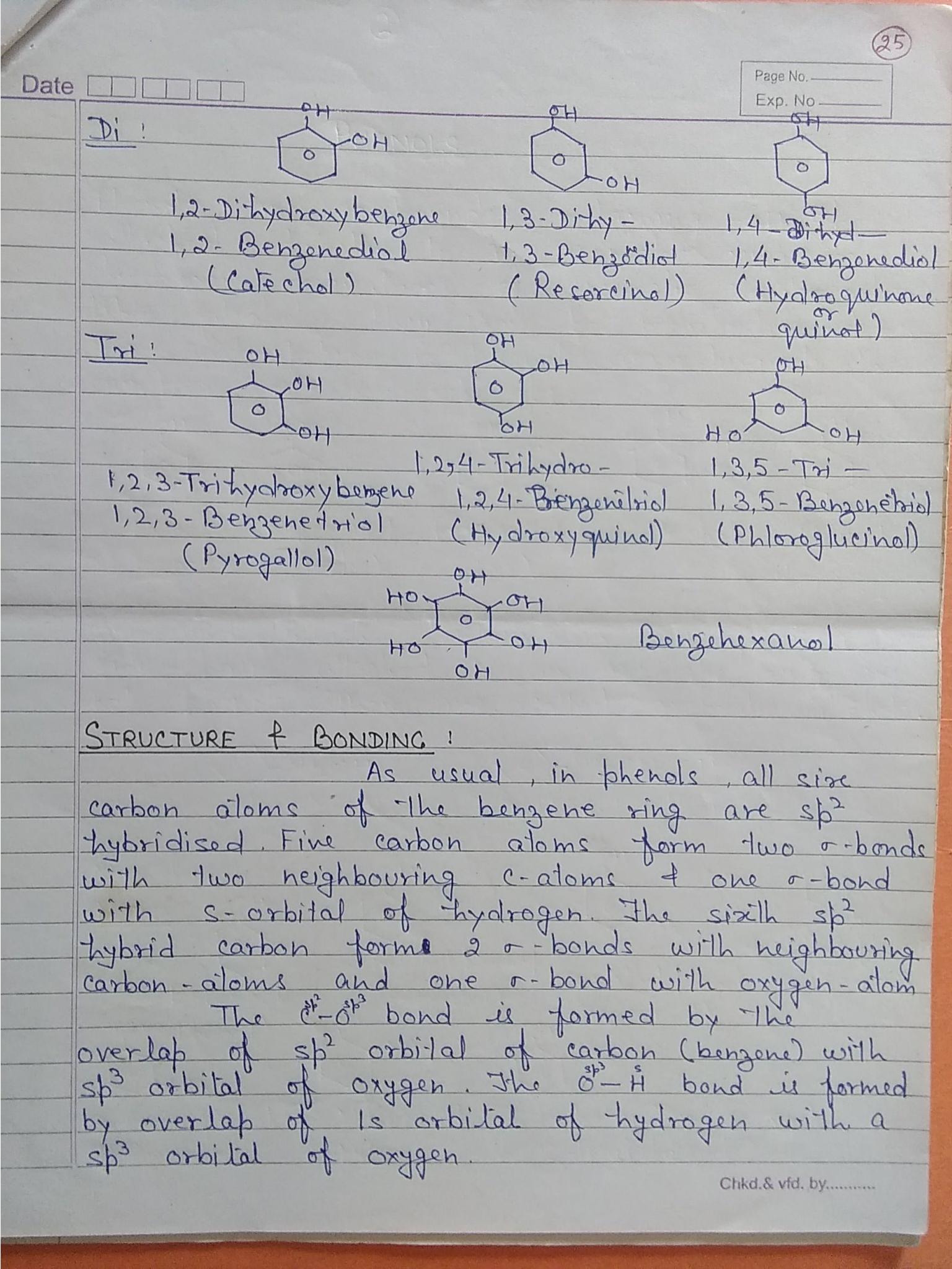 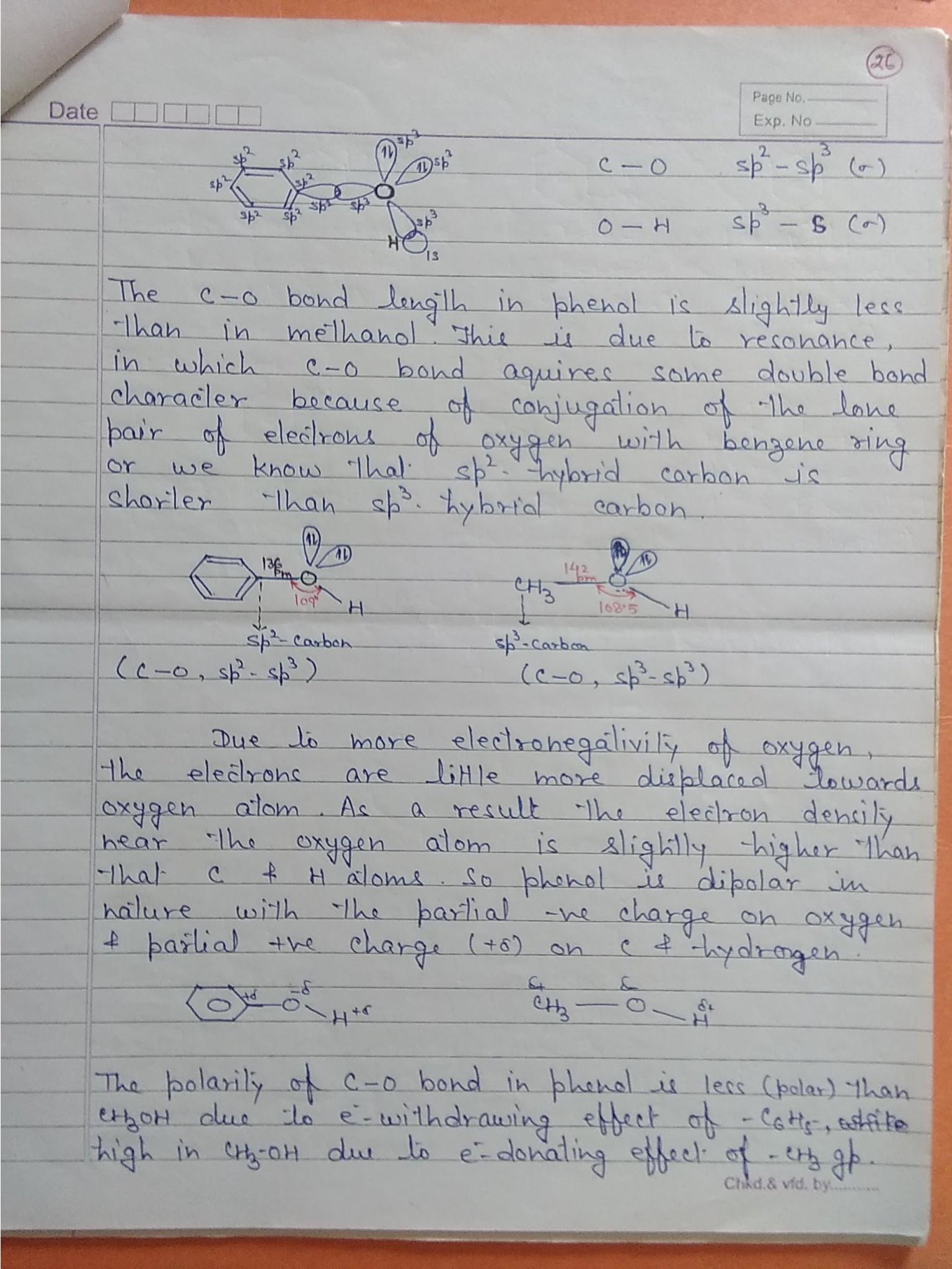 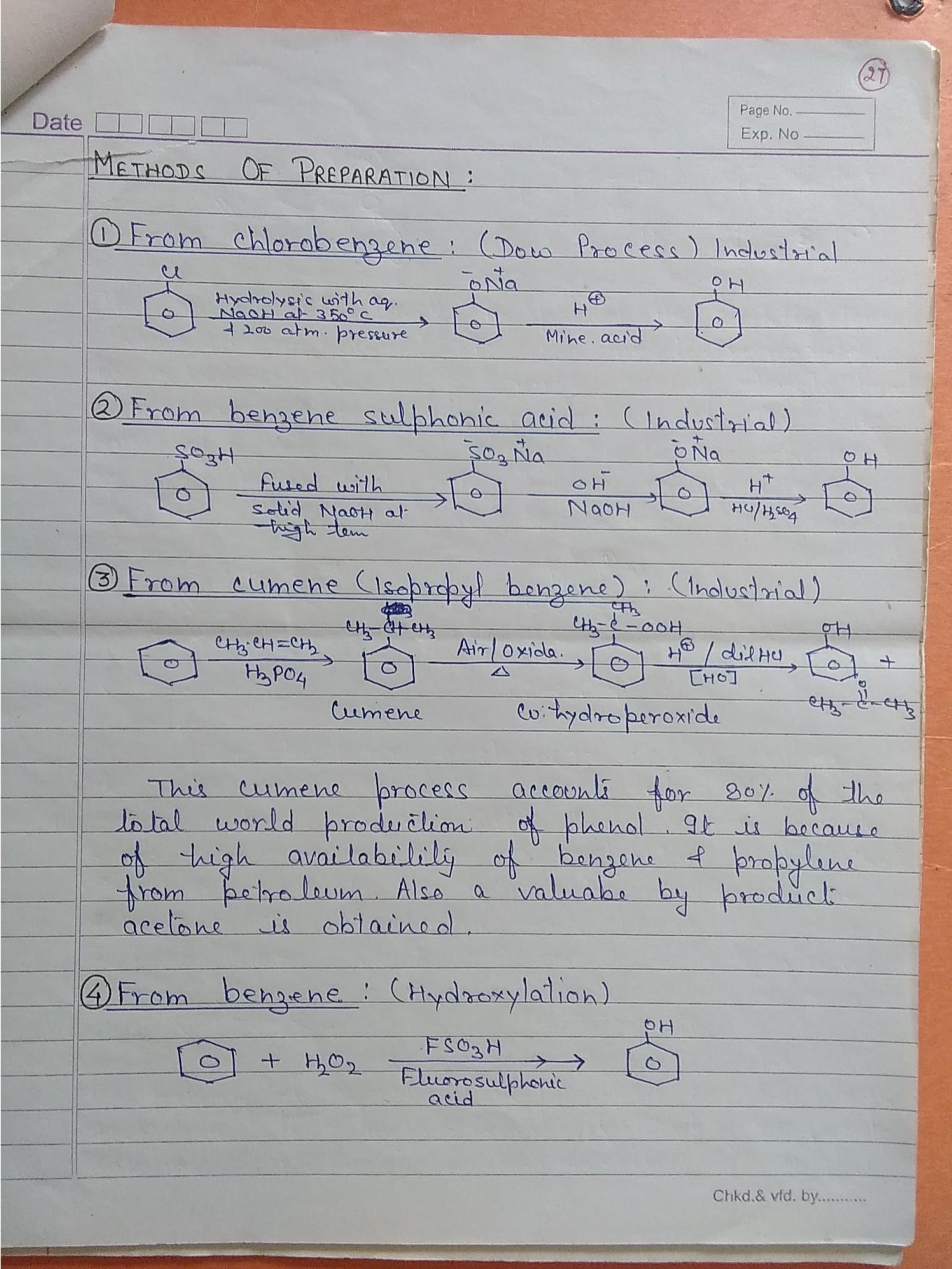 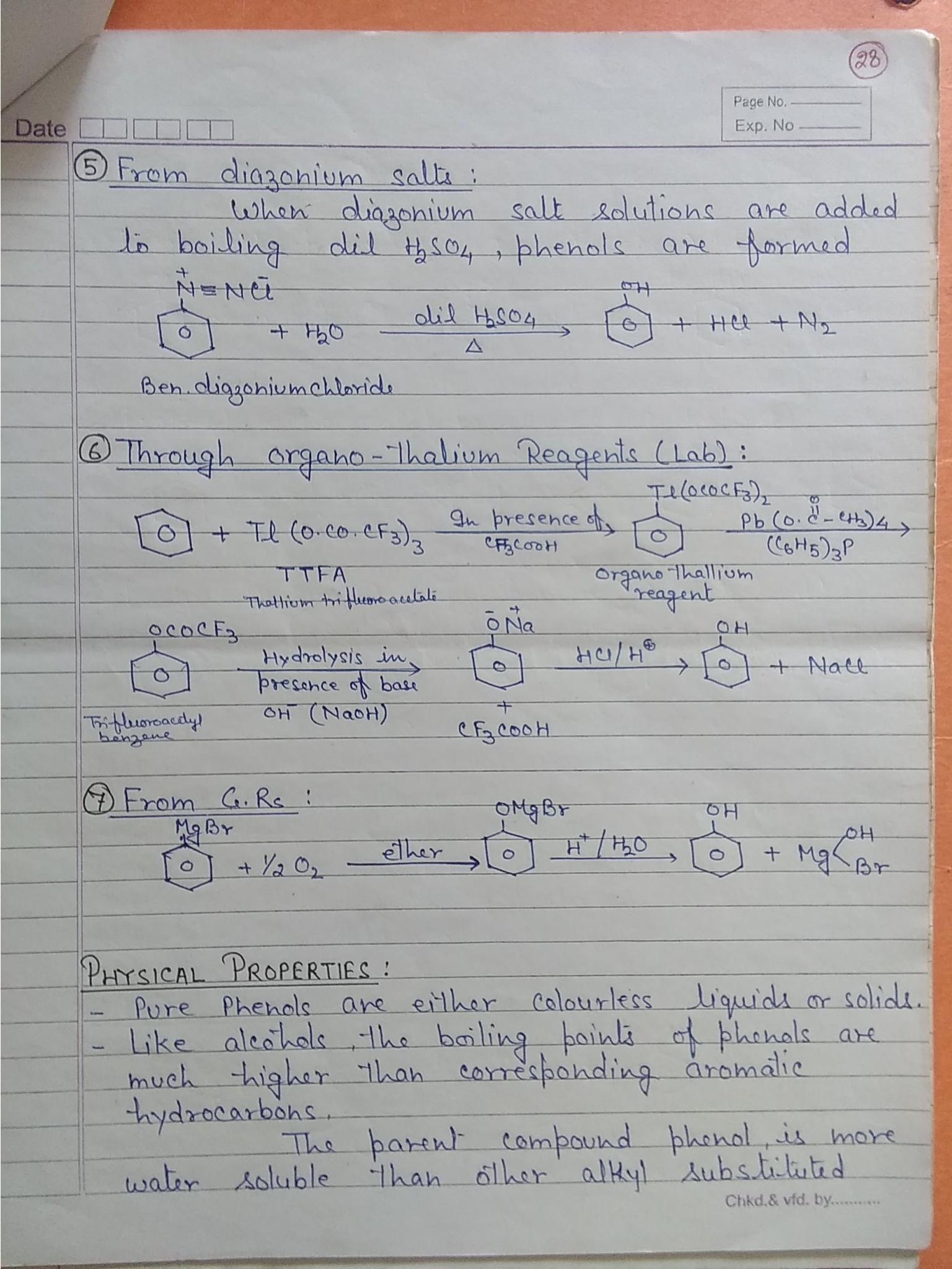 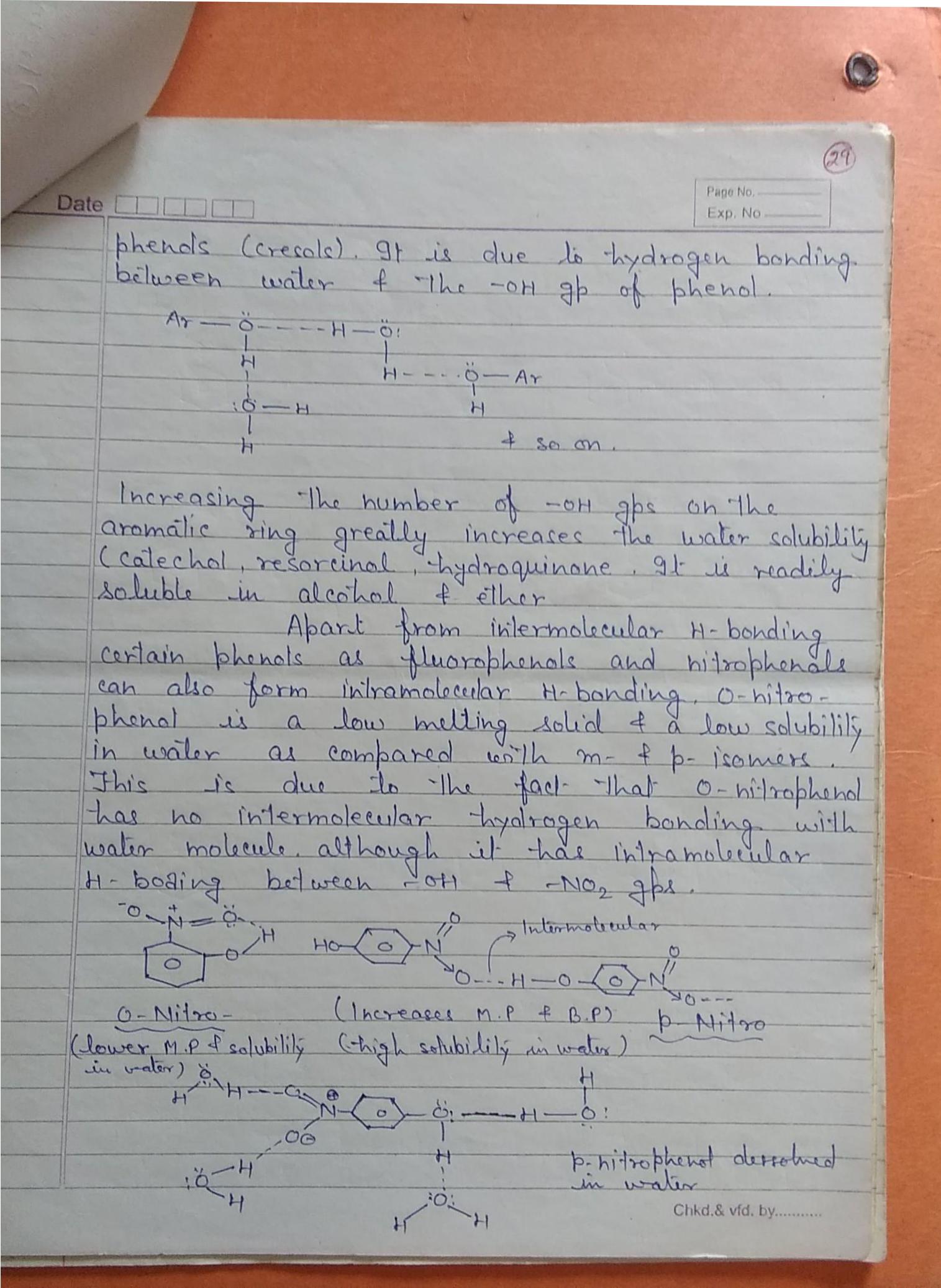 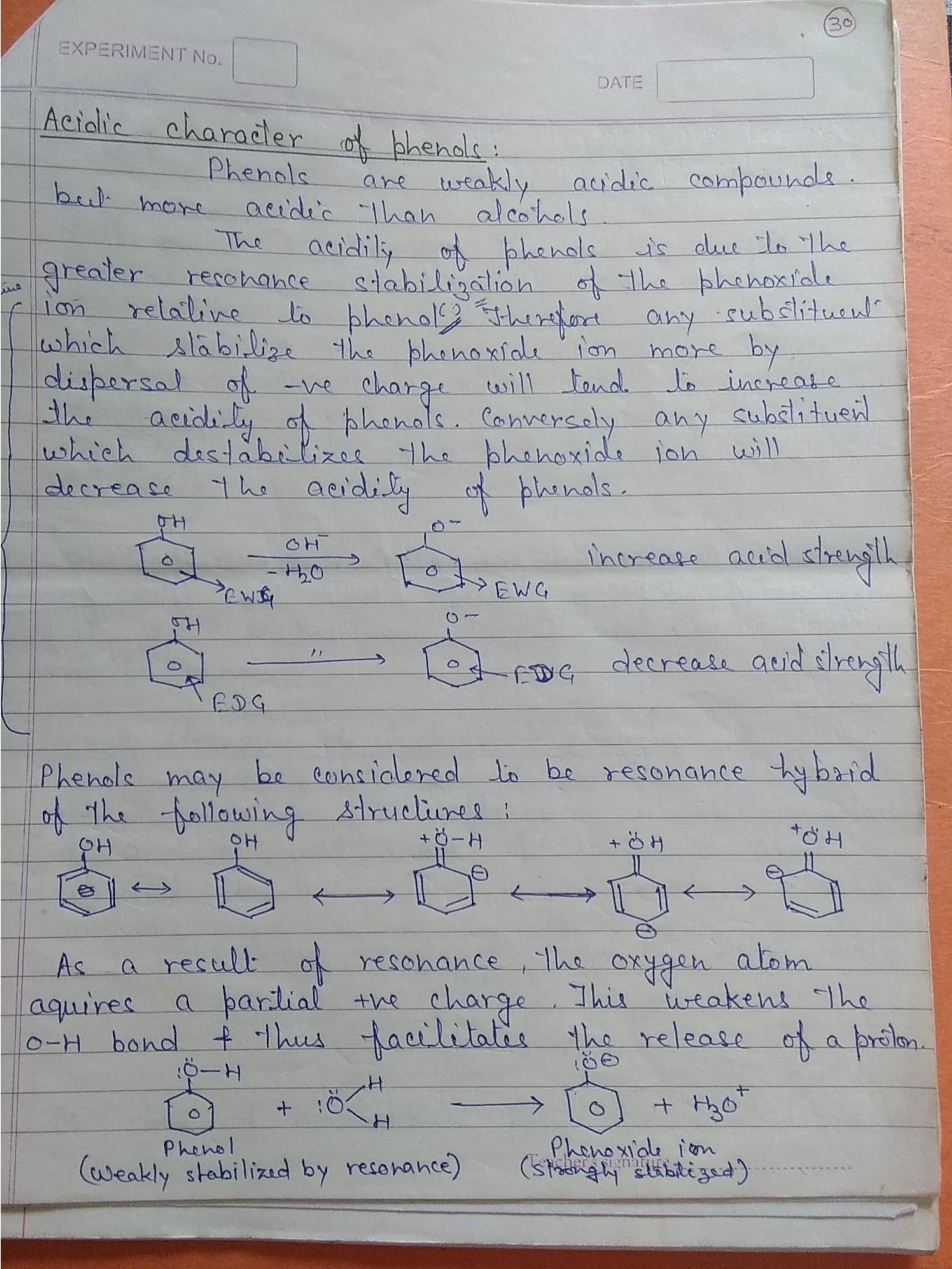 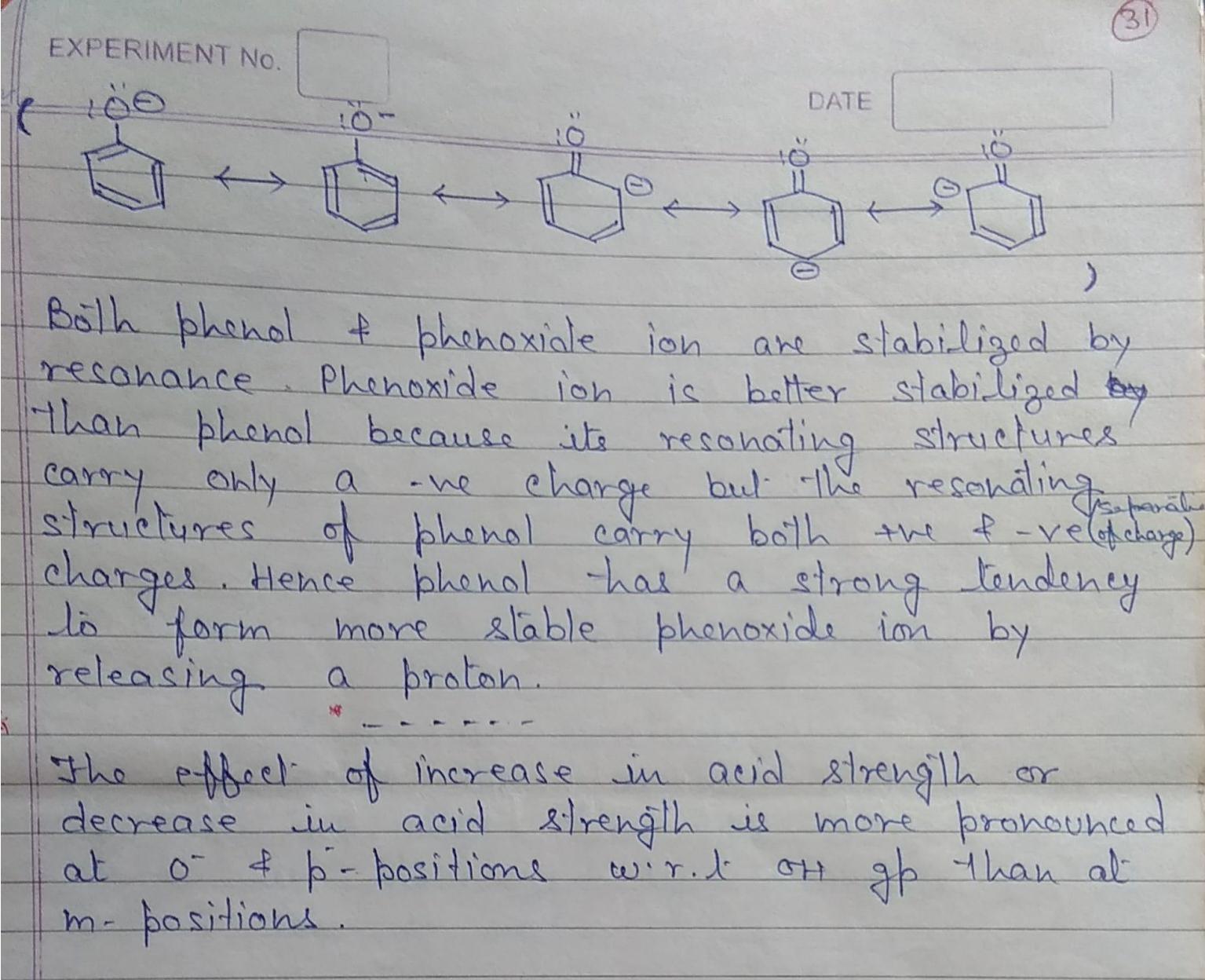 